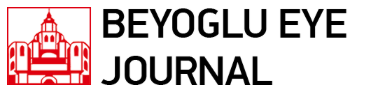 JOIN THE EDITORIAL BOARD OF BEYOGLU EYE JOURNALThe editorial board is one measure of the quality of a journal. Members provide critical guidance and act as ambassadors for the journal. The position includes both benefits and responsibilities. It is important to regularly recruit new members and we encourage qualified candidates to consider applying for membership to the editorial board. BEYOGLU EYE JOURNALBeyoglu Eye Journal (Beyoglu Eye J) is an international, peer-reviewed, open-access journal. Four issues are published per year. The publication language of the journal is English.Editor roles and responsibilities:  Editors of Beyoglu Eye Journal are responsible for assessing the scope and quality of each manuscript submitted and making a recommendation based on the peer-review results. One the most important tasks is to decide whether a manuscript merits publication in Beyoglu Eye Journal. The editorial board is collectively responsible for ensuring that the journal publishes high-quality research. Criteria for becoming an editorial board memberCredentialed expertise in a relevant subject A strong record of peer-reviewed publicationsEagerness to contribute ideas and expertise to help shape journal goals, policies, and developmentSufficient level of English to manage article evaluation and correspondence Ability to evaluate at least 10 articles per year with adequate time to oversee peer review of a manuscript through to a final decisionIf you would like to join the editorial board of Beyoglu Eye Journal, please complete this form and send it by e-mail to: cigdem_altan@yahoo.comAPPLICATION TO JOIN THE EDITORIAL BOARD OF BEYOGLU EYE JOURNALFirst Name:Last Name:ORCID ID:H index (Web of Science):Email:Institutional affiliation(s):Position: (Please provide a link to institutional and/or personal websites, as appropriate)Briefly describe your area(s) of scientific expertise and/or the focus of your current research (1-2 sentences): Specialty:Highest degree (or equivalent): Year of degree completion:Approximate number of peer-reviewed research articles published in English, you have authored in your career? Are you interested in reviewing manuscripts reporting the results of clinical trials? (Prior clinical trial experience required)YesNoPlease upload your CV, and include any prior or current editorial board experience.